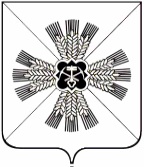 КЕМЕРОВСКАЯ ОБЛАСТЬ АДМИНИСТРАЦИЯ ПРОМЫШЛЕННОВСКОГО МУНИЦИПАЛЬНОГО ОКРУГАПОСТАНОВЛЕНИЕот «07» 11 2023 г. № 1273-Ппгт. Промышленная     О внесении изменений в постановление администрации Промышленновского муниципального округа от 09.11.2017 № 1272-П «Об утверждении муниципальной программы «Информационное обеспечение населения Промышленновского муниципального округа» на 2018 - 2025 годы» (в редакции постановлений от 29.10.2018 № 1227-П, от 21.10.2019  № 1267-П,  от 30.12.2019 № 1628-П, от 12.10.2020 № 1598-П, от 30.12.2020 № 2140-П,  от 08.11.2021 № 1829-П, от 30.12.2021 № 2075-П, от 08.11.2022 № 1415-П, от 30.12.2022 № 1750-П)В соответствии с постановлением администрации Промышленновского муниципального округа от 28.04.2020 № 754-П «Об утверждении порядка разработки, реализации и оценки эффективности муниципальных программ, реализуемых за счет местного бюджета», в целях реализации полномочий администрации Промышленновского муниципального округа и в соответствии с постановлением администрации Промышленновского муниципального округа от 24.08.2017 № 943-П «Об утверждении перечня муниципальных программ, реализуемых за счет средств местного бюджета, на 2018 – 2026 годы» (в редакции постановлений от 07.12.2017  № 1385-П,  от 29.10.2018  № 1233-П, от 02.09.2019  № 1031-П, от 20.11.2019 № 1420-П, от 30.12.2019  № 1635-П,  от 13.10.2020 № 1621-П, от 01.09.2021 № 1548-П, от 18.08.2022 № 1092-П, от 14.12.2022 № 1618-П, от 25.08.2023 № 1037-П):Внести в постановление администрации Промышленновского муниципального округа от 09.11.2017 № 1272-П «Об утверждении муниципальной программы «Информационное обеспечение населения Промышленновского муниципального округа» на 2018 - 2025 годы»              (в редакции постановлений от 29.10.2018 № 1227-П,  от  21.10.2019                № 1267-П,  от  30.12.2019  №  1628-П,  от 12.10.2020  № 1598-П,                       от 30.12.2020 № 2140-П, от 08.11.2021  № 1829-П, от 30.12.2021 № 2075-П,  от 08.11.2022 № 1415-П, 30.12.2022 № 1750-П) (далее - Постановление) следующие изменения:1.1. В заголовке и по тексту Постановления цифры «2018 - 2025» заменить цифрами «2018 – 2026».Внести в муниципальную программу «Информационное обеспечение населения Промышленновского муниципального округа» на 2018 - 2025 годы, утвержденную Постановлением (далее – Программа) следующие изменения:2.1. В заголовке Программы цифры «2018 - 2025» заменить цифрами «2018 -2026»;2.2. паспорт Программы изложить в  редакции согласно приложению № 1 к настоящему Постановлению;2.3. разделы 1 - 5  Программы изложить в редакции согласно приложению № 2 к настоящему Постановлению;2.4. раздел 4 Программы и положение паспорта Программы в части ресурсного обеспечения на 2023 – 2026 годы применяются к правоотношениям, возникающим при составлении и исполнении бюджета округа, начиная с бюджета на 2024 год и на плановый период 2025 и 2026 годов.3. Настоящее Постановление подлежит размещению на официальном сайте администрации Промышленновского муниципального округа в сети Интернет.4. Контроль за исполнением настоящего Постановления возложить на заместителя главы Промышленновского муниципального округа                С.С. Хасанову.5. Настоящее Постановление вступает в силу со дня подписания. Исп. Л.В. Рейнгардттел. 8 (384 42) 7-45-85Паспорт  муниципальной программы «Информационное обеспечение населения Промышленновского муниципального округа» на 2018 - 2026 годы1. Характеристика текущего состояния в Промышленновском муниципальном округе сферы деятельности, для решения задач которой разработана муниципальная программа, с указанием основных показателей  и формулировкой основных проблем:Муниципальная программа (далее – Программа) разработана для более полной реализации конституционного права граждан, проживающих на территории Промышленновского муниципального округа, на получение своевременной информации об экономической и социальной обстановке в Промышленновском муниципальном округе, в том числе о деятельности государственной власти и органов местного самоуправления. Программа обеспечивает публикацию в районной газете «Эхо» нормативных правовых актов: решений Совета народных депутатов Промышленновского муниципального округа, постановлений и распоряжений администрации Промышленновского муниципального округа, правовых актов органов местного самоуправления, а также иных официальных документов, издаваемых должностными лицами органов местного самоуправления.В районе выпускается одна газета «Эхо», регулярность выхода газеты раз в неделю, тираж газеты составляет 6 100 экземпляров. В газете осуществляется публикация пресс-релизов, освещается деятельность органов местного самоуправления, публикуется информация о политических, экономических, культурных и социально-значимых событиях Промышленновского муниципального округа.2. Описание цели и задач ПрограммыЦель программы: создание условий для населения Промышленновского  муниципального округа на получение своевременной, достоверной, полной и разносторонней информации о деятельности органов местного самоуправления.Задача программы:- организация всестороннего и оперативного информирования граждан о деятельности органов местного самоуправления Промышленновского муниципального округа через средства массовой информации и обеспечение официального опубликования в средствах массовой информации нормативных правовых актов администрации Промышленновского муниципального округа, Совета народных депутатов Промышленновского муниципального округа, а также иных документов, издаваемых органами местного самоуправления Промышленновского муниципального округа.3. Перечень подпрограмм программы с кратким описанием подпрограмм, основных мероприятий и мероприятий программыРесурсное обеспечение реализации программы «Информационное обеспечение населения Промышленновского  муниципального округа»  на 2018 - 2026 годы5. Сведения о планируемых значениях целевых показателей (индикаторов)программы(по годам реализации муниципальной программы)                  Заместитель главыПромышленновского муниципального округа                                                                                                               С.С. ХасановаГлава   Промышленновского муниципального округа                          С.А. ФедарюкПриложение № 1к постановлениюадминистрации Промышленновскогомуниципального округаот «07» 11 2023 г. № 1273-ПНаименование муниципальной программыМуниципальная программа «Информационное обеспечение населения Промышленновского  муниципального округа» на 2018 - 2026 годыМуниципальная программа «Информационное обеспечение населения Промышленновского  муниципального округа» на 2018 - 2026 годыДиректор программыЗаместитель главы Промышленновского муниципального округа Заместитель главы Промышленновского муниципального округа Ответственный исполнитель (координатор) муниципальной программыМуниципальное казённое предприятие «Редакция газеты «Эхо»Муниципальное казённое предприятие «Редакция газеты «Эхо»Исполнители муниципальной программыАдминистрация Промышленновского муниципального округаАдминистрация Промышленновского муниципального округаЦели муниципальной программыСоздание условий для населения Промышленновского муниципального округа на получение своевременной, достоверной, полной и разносторонней информации о деятельности органов местного самоуправленияСоздание условий для населения Промышленновского муниципального округа на получение своевременной, достоверной, полной и разносторонней информации о деятельности органов местного самоуправленияЗадачи муниципальной программыОрганизация всестороннего и оперативного информирования граждан о деятельности органов местного самоуправления Промышленновского муниципального округа через средства массовой информации и обеспечение официального опубликования в средствах массовой информации нормативных правовых актов администрации Промышленновского муниципального округа,  Совета народных депутатов Промышленновского муниципального округа, а также иных документов, издаваемых органами местного самоуправления Промышленновского муниципального округаОрганизация всестороннего и оперативного информирования граждан о деятельности органов местного самоуправления Промышленновского муниципального округа через средства массовой информации и обеспечение официального опубликования в средствах массовой информации нормативных правовых актов администрации Промышленновского муниципального округа,  Совета народных депутатов Промышленновского муниципального округа, а также иных документов, издаваемых органами местного самоуправления Промышленновского муниципального округаСрок реализации муниципальной программы2018 -2026 годы2018 -2026 годыОбъемы и источники финансирования муниципальной программы Всего средств – 7 344,0 тыс.  рублей, в том числе по годам реализации:2018  год – 900,0 тыс. рублей2019  год – 900,0 тыс. рублей;2020 год – 930,0 тыс. рублей;2021 год - 769,0 тыс.  рублей;2022 год  - 769,0 тыс.  рублей;2023 год – 769,0 тыс. рублей;2024 год – 769,0 тыс. рублей;2025 год -  769,0 тыс. рублей;2026 год -  769,0  тыс. рублейиз них:местный бюджет – 7 344,0 тыс.  рублей,в том числе по годам реализации:2018  год – 900,0 тыс. рублей2019 год – 900,0 тыс. рублей;2020 год – 930,0 тыс. рублей;2021 год – 769,0 тыс. рублей;2022 год  -769,0 тыс.  рублей;2023 год – 769,0 тыс. рублей;2024 год – 769,0 тыс. рублей;2025 год – 769,0 тыс. рублей;2026 год - 769,0 тыс. рублей.Всего средств – 7 344,0 тыс.  рублей, в том числе по годам реализации:2018  год – 900,0 тыс. рублей2019  год – 900,0 тыс. рублей;2020 год – 930,0 тыс. рублей;2021 год - 769,0 тыс.  рублей;2022 год  - 769,0 тыс.  рублей;2023 год – 769,0 тыс. рублей;2024 год – 769,0 тыс. рублей;2025 год -  769,0 тыс. рублей;2026 год -  769,0  тыс. рублейиз них:местный бюджет – 7 344,0 тыс.  рублей,в том числе по годам реализации:2018  год – 900,0 тыс. рублей2019 год – 900,0 тыс. рублей;2020 год – 930,0 тыс. рублей;2021 год – 769,0 тыс. рублей;2022 год  -769,0 тыс.  рублей;2023 год – 769,0 тыс. рублей;2024 год – 769,0 тыс. рублей;2025 год – 769,0 тыс. рублей;2026 год - 769,0 тыс. рублей.Ожидаемые конечные результаты реализации муниципальной программы- увеличение размещения нормативно – правовых актов администрации округа и Совета народных депутатов Промышленновского муниципального округа;- увеличение выпуска пресс-релизов на сайте администрации Промышленновского муниципального округа с информацией о деятельности органов местного самоуправления Промышленновского муниципального округа до 650 единиц в 2018 – 2026 годах; - увеличение средней посещаемости официального сайта администрации Промышленновского муниципального округа      до 2 600 посетителей в день;  - обеспечение своевременной подготовки информации о деятельности органов местного самоуправления Промышленновского муниципального округа для выпуска телевизионных программ в количестве: ≥ 0 репортажей в год.- увеличение размещения нормативно – правовых актов администрации округа и Совета народных депутатов Промышленновского муниципального округа;- увеличение выпуска пресс-релизов на сайте администрации Промышленновского муниципального округа с информацией о деятельности органов местного самоуправления Промышленновского муниципального округа до 650 единиц в 2018 – 2026 годах; - увеличение средней посещаемости официального сайта администрации Промышленновского муниципального округа      до 2 600 посетителей в день;  - обеспечение своевременной подготовки информации о деятельности органов местного самоуправления Промышленновского муниципального округа для выпуска телевизионных программ в количестве: ≥ 0 репортажей в год.Заместитель главыЗаместитель главыПромышленновского муниципального округаПромышленновского муниципального округа                               С.С. Хасанова                               С.С. ХасановаПриложение № 2к постановлениюадминистрации Промышленновскогомуниципального округаот «07» 11 2023 г. № 1273-П№ п/пНаименование мероприятияКраткое описание мероприятияНаименование целевого показателя (индикатора)Порядок определения (формула)12345Муниципальная  программа  «Информационное обеспечение населения Промышленновского  муниципального округа» на  2018 - 2026 годыМуниципальная  программа  «Информационное обеспечение населения Промышленновского  муниципального округа» на  2018 - 2026 годыМуниципальная  программа  «Информационное обеспечение населения Промышленновского  муниципального округа» на  2018 - 2026 годыМуниципальная  программа  «Информационное обеспечение населения Промышленновского  муниципального округа» на  2018 - 2026 годыМуниципальная  программа  «Информационное обеспечение населения Промышленновского  муниципального округа» на  2018 - 2026 годы1.Цель:  Создание условий для населения Промышленновского муниципального округа на получение своевременной, достоверной, полной и разносторонней информации о деятельности органов местного самоуправления.Цель:  Создание условий для населения Промышленновского муниципального округа на получение своевременной, достоверной, полной и разносторонней информации о деятельности органов местного самоуправления.Цель:  Создание условий для населения Промышленновского муниципального округа на получение своевременной, достоверной, полной и разносторонней информации о деятельности органов местного самоуправления.Цель:  Создание условий для населения Промышленновского муниципального округа на получение своевременной, достоверной, полной и разносторонней информации о деятельности органов местного самоуправления.1.Задача:  Организация всестороннего и оперативного информирования граждан о деятельности органов местного самоуправления Промышленновского  муниципального округа через средства массовой информации и обеспечение официального опубликования в средствах массовой информации нормативных правовых актов администрации Промышленновского муниципального округа,  Совета народных депутатов Промышленновского муниципального округа, а также иных документов, издаваемых органами местного самоуправления Промышленновского муниципального округаЗадача:  Организация всестороннего и оперативного информирования граждан о деятельности органов местного самоуправления Промышленновского  муниципального округа через средства массовой информации и обеспечение официального опубликования в средствах массовой информации нормативных правовых актов администрации Промышленновского муниципального округа,  Совета народных депутатов Промышленновского муниципального округа, а также иных документов, издаваемых органами местного самоуправления Промышленновского муниципального округаЗадача:  Организация всестороннего и оперативного информирования граждан о деятельности органов местного самоуправления Промышленновского  муниципального округа через средства массовой информации и обеспечение официального опубликования в средствах массовой информации нормативных правовых актов администрации Промышленновского муниципального округа,  Совета народных депутатов Промышленновского муниципального округа, а также иных документов, издаваемых органами местного самоуправления Промышленновского муниципального округаЗадача:  Организация всестороннего и оперативного информирования граждан о деятельности органов местного самоуправления Промышленновского  муниципального округа через средства массовой информации и обеспечение официального опубликования в средствах массовой информации нормативных правовых актов администрации Промышленновского муниципального округа,  Совета народных депутатов Промышленновского муниципального округа, а также иных документов, издаваемых органами местного самоуправления Промышленновского муниципального округа1.1.Субсидирование затрат по возмещению недополученных доходов в связи с оказанием услуг средств массовой информацииПодготовка пресс-релизов с информацией о деятельности органов местного самоуправления Промышленновского муниципального округа.Подготовка материалов для освещения в телеэфире проходимых мероприятий на территории Промышленновского муниципального округа.Печать нормативных правовых актов: решений Совета народных депутатов Промышленновского муниципального округа, постановлений и распоряжений администрации Промышленновского муниципального округа, правовых актов органов местного самоуправления, а также иных официальных документов, издаваемых должностными лицами органов местного самоуправления.Средняя посещаемость официального сайта администрацииПромышленновского муниципального округа.Количество выпусков.Еженедельный тираж газеты «Эхо».Количество жителей Промышленновского муниципального округа, имеющих возможность посещать интернет / численность населения Промышленновского  муниципального округа) * 100%≥ 0Количество вышедших экземпляров печатного издания газеты «Эхо» за отчетный период.№ п/пНаименование муниципальной программы, подпрограммы, основного мероприятия,  мероприятияИсточник финансированияОбъем финансовых ресурсов, тыс. рублейОбъем финансовых ресурсов, тыс. рублейОбъем финансовых ресурсов, тыс. рублейОбъем финансовых ресурсов, тыс. рублейОбъем финансовых ресурсов, тыс. рублейОбъем финансовых ресурсов, тыс. рублейОбъем финансовых ресурсов, тыс. рублейОбъем финансовых ресурсов, тыс. рублейНаименование муниципальной программы, подпрограммы, основного мероприятия,  мероприятияИсточник финансирования2018 год2019 год 2020 год2021 год2022 год2023 год2024 год2025 год2026 год1234567891011121.Муниципальная программа «Информационное обеспечение населения Промышленновского  муниципального округа» на 2018 – 2026  годыВсего900,0900,0930,0769,0769,0769,0769,0769,0769,01.Муниципальная программа «Информационное обеспечение населения Промышленновского  муниципального округа» на 2018 – 2026  годыместныйбюджет 900,0900,0930,0769,0769,0769,0769,0769,0769,01.Муниципальная программа «Информационное обеспечение населения Промышленновского  муниципального округа» на 2018 – 2026  годыобластной  бюджет1.1.Субсидирование затрат по возмещению недополученных доходов в связи с оказанием услуг средств массовой информацииВсего900,0900,0930,0769,0769,0769,0769,0769,0769,0Субсидирование затрат по возмещению недополученных доходов в связи с оказанием услуг средств массовой информацииместныйбюджет 900,0900,0930,0769,0769,0769,0769,0769,0769,0Субсидирование затрат по возмещению недополученных доходов в связи с оказанием услуг средств массовой информацииобластной  бюджет№ п/пНаименование муниципальной программы Промышленновского муниципального округа, подпрограммы, основного мероприятия, мероприятияНаименование целевого показателя (индикатора)Единица измеренияПлановое значение целевого показателя (индикатора)Плановое значение целевого показателя (индикатора)Плановое значение целевого показателя (индикатора)Плановое значение целевого показателя (индикатора)Плановое значение целевого показателя (индикатора)Плановое значение целевого показателя (индикатора)Плановое значение целевого показателя (индикатора)№ п/пНаименование муниципальной программы Промышленновского муниципального округа, подпрограммы, основного мероприятия, мероприятияНаименование целевого показателя (индикатора)Единица измерения2018 год2019 год2020 год2021 год2022 год2023   год2024год2025год2026год123456789101112131.Муниципальная программа «Информационное обеспечение населения Промышленновского муниципального округа» на 2018 – 2026 годыМуниципальная программа «Информационное обеспечение населения Промышленновского муниципального округа» на 2018 – 2026 годыМуниципальная программа «Информационное обеспечение населения Промышленновского муниципального округа» на 2018 – 2026 годыМуниципальная программа «Информационное обеспечение населения Промышленновского муниципального округа» на 2018 – 2026 годыМуниципальная программа «Информационное обеспечение населения Промышленновского муниципального округа» на 2018 – 2026 годыМуниципальная программа «Информационное обеспечение населения Промышленновского муниципального округа» на 2018 – 2026 годыМуниципальная программа «Информационное обеспечение населения Промышленновского муниципального округа» на 2018 – 2026 годыМуниципальная программа «Информационное обеспечение населения Промышленновского муниципального округа» на 2018 – 2026 годыМуниципальная программа «Информационное обеспечение населения Промышленновского муниципального округа» на 2018 – 2026 годыМуниципальная программа «Информационное обеспечение населения Промышленновского муниципального округа» на 2018 – 2026 годыМуниципальная программа «Информационное обеспечение населения Промышленновского муниципального округа» на 2018 – 2026 годыМуниципальная программа «Информационное обеспечение населения Промышленновского муниципального округа» на 2018 – 2026 годы1.1.Субсидирование затрат по возмещению недополученных доходов в связи с оказанием услуг средств массовой информацииВыпуск пресс-релизов с информацией о деятельности органов местного самоуправления Промышленновского муниципального округа.Штук6006006006106206306406456501.2.Средняя посещаемость официального сайта администрации Промышленновского муниципального округаПосетителей в день100012001400150018002000250026002600123456789101112131.3.Подготовка материалов для освещения в телеэфире проходимых мероприятий на территории Промышленновского муниципального округа.Количество телевизионных репортажей-----≥ 0≥ 0≥ 0≥ 01.4.Тираж газеты «Эхо»Экземпляров700060006000605061006100610061006100